Муниципальное бюджетное общеобразовательное учреждениесредняя общеобразовательная школа №1имени генерал-лейтенанта Б.П.ЮрковаПОЛОЖЕНИЕо кадровом резервемуниципального бюджетного общеобразовательного учреждениясредней общеобразовательной школы №1 имени генерал-лейтенанта Б.П. ЮрковаОбщие положения.Положение о порядке формирования резерва и работы с лицами, включенными в резерв МБОУ СОШ №1 им. Б.П. Юркова (далее - Положение). Настоящее Положение определяет порядок формирования кадрового резерва общеобразовательной организации и порядок работы с лицами, включенными в резерв учреждения.Резерв руководителей уровней общеобразовательной организации (далее - кадровый резерв) представляет собой перечень лиц, соответствующих или способных соответствовать в результате дополнительной подготовки квалификационным требованиям по руководящим должностям общеобразовательной организации, на которые формируется кадровый резерв (далее - резервная образовательная должность).Формирование кадрового резерва осуществляется в следующих целях:совершенствования деятельности по подбору и расстановке кадров для замещения руководящих должностей общеобразовательной организации (далее - руководящие должности);улучшения качественного состава общеобразовательной организации;своевременного удовлетворения потребности в кадрах общеобразовательной организации.Работа с кадровым резервом проводится в целях:повышения уровня мотивации педагогических работников к профессиональному росту;улучшения результатов профессиональной деятельности педагогических работников;повышения уровня профессиональной подготовки педагогических работников;сокращения периода адаптации педагогических работников при вступлении в      должность.Принципы формирования кадрового резерва:объективность (оценка профессиональных и личностных качеств и результатов профессиональной деятельности кандидатов для зачисления в кадровый резерв осуществляется коллегиально на основе объективных критериев оценки);зачисление в кадровый резерв осуществляется в соответствии с личными способностями, уровнем профессиональной подготовки, результатами профессиональной деятельности и на основе равного подхода к кандидатам;добровольность включения и нахождения в кадровом резерве;гласность в формировании и работе с кадровым резервом. В управленческий состав общеобразовательной организации формируются кадровый резерв на замещение руководителя общеобразовательной организации, заместителя директора по учебно-воспитательной работе, заместителя директора по воспитательной работе, заместителя директора по административно-хозяйственной части.В кадровый резерв включаются лица, не достигшие предельного возраста (пенсионного).Кадровый резерв формируется ежегодно на основе результатов соответствующих отборочных мероприятий с учетом прогноза текущей и перспективной потребности.Кадровый резерв оформляется в виде перечня лиц отдельно по каждому виду в соответствии с п. 1.6. настоящего Положения. Решение о дополнении кадрового резерва и исключении из него оформляется распоряжением директора общеобразовательной организации.Организационную, координирующую, методическую и контрольную функции по формированию и работе с резервом на замещение руководителей уровней выполняет специалист по кадрам.В целях обеспечения контроля и учета, на специалистов, зачисленных в кадровый резерв, оформляется «Карта специалиста резерва» (Приложение 3), которая хранится в отделе по работе с кадрами.Порядок формирования и работы с перспективным кадровым резервом.Перспективный кадровый резерв формируется из числа педагогических работников учреждения.Предварительный отбор кандидатов в перспективный кадровый резерв производится путем анализа деятельности кандидатов.Общий план работы с кандидатами в перспективный кадровый резерв разрабатывается специалистом отдела кадров.Состав перспективного кадрового резерва с распределением лиц, включенных в него, утверждается приказом по общеобразовательной организации.Лица, включенные в состав перспективного кадрового резерва, могут быть зачислены в кадровый резерв в порядке, установленном настоящим Положением.Включение в кадровый резерв на замещение руководящих должностей общеобразовательной организации является основанием для исключения из перспективного кадрового резерва.Порядок формирования кадрового резерваКадровый резерв на замещение руководящих должностей общеобразовательной организации формируется из числа:педагогических работников;лиц, включенных в состав перспективного кадрового резерва;В состав кадрового резерва на замещение руководящих должностей общеобразовательной организации могут быть включены лица, соответствующие квалификационным требованиям, обладающие необходимыми деловыми и личностными качествами и показавшие высокие результаты в профессиональной деятельности.Формирование кадрового резерва включает в себя следующие этапы:составление перечня должностей, на которые формируется указанный кадровый резерв;составление списка кандидатов в кадровый резерв на замещение должностей;оценка и отбор в кадровый резерв на замещение должностей;составление и утверждение списка лиц, включенных в кадровый резерв назамещение должностей.Составление списка кандидатов в кадровый резерв на замещение должностей (далее - список кандидатов) осуществляется на основании предложений директора общеобразовательной организации, заместителей директора. На одну должность может быть представлено не более трех кандидатов в кадровый резерв из числа лиц, указанных в п. 3.1. настоящего Положения.Предложения для включения лица (лиц) в список кандидатов в кадровый резерв на замещение руководящих должностей общеобразовательной организации направляются заместителю директора по УВР (работа с кадрами) до 1 мая текущего года с приложением необходимых сопроводительных документов (см. Приложения 1, 4). Ежегодно до 1 мая текущего года на административном совете общеобразовательной организации проводят анализ кадрового резерва принимают решение об оставлении его в составе резерва или об исключении. Одновременно рассматриваются новые кандидатуры для зачисления в кадровый резерв. Порядок пополнения резерва сохраняется тот же, что и при формировании.При отсутствии кандидатов или признании кандидатов на конкретную должность не соответствующими требованиям, установленными настоящим Положением, кадровый резерв на замещение должностей на эту должность неформируется.Состав лиц, включенных в кадровый резерв на замещение руководящихдолжностей общеобразовательной организации, утверждается приказом директора по школе.Лица, включенные в состав кадрового резерва на замещение руководящих должностей общеобразовательной организации на текущий календарный год, могутвключаться в кадровый резерв на замещение данной должности и на последующие годы.Лица, включенные в состав кадрового резерва на замещение должностей могутбыть исключены в течение текущего года из его состава на следующих основаниях:при наложении дисциплинарного взыскания, на весь период его действия;при	отказе	от	прохождения	переподготовки	(переквалификации)	и	(или) повышения квалификации;при привлечении к уголовной или административной ответственности;при выражении в личном заявлении желания об исключении из состава кадрового резерва на замещение должностей;при отказе заместить соответствующую вакантную должность.Решение об исключении лица из состава кадрового резерва на замещение должности принимается директором общеобразовательной организации.Назначение на руководящую должность лиц, включенных в кадровый резерв на замещение конкретной должности, осуществляется в случае образования вакансии по данной должности.Организация работы с кадровым резервомПодготовка лиц, зачисленных в кадровый резерв, производится по индивидуальному плану (Приложение №4), в котором должны бытьпредусмотрены конкретные мероприятия, обеспечивающие приобретение лицом, зачисленным в резерв, необходимых теоретических и практических знаний, более глубокое освоение им характера будущей работы, выработку организаторских навыков руководства.В индивидуальном плане подготовки (Приложение № 4) лиц, зачисленных в кадровый резерв, могут быть использованы такие формы работы, как:обучение основам, современным методам и приемам организации управления, экономики и законодательства;решение отдельных вопросов по профилю должности;исполнение обязанностей по должности, на которую состоит в резерве;участие в работе конференций, совещаний, семинаров, рабочих групп, оргкомитетов с целью ознакомления с новейшими достижениями по областям знаний, и получения практических навыков в соответствии со специализацией должности, на которую состоит в резерве.Заместитель директора по УВР (работа с кадрами) осуществляет руководство индивидуальной подготовкой кандидатов, зачисленных в кадровый резерв (Приложение№ 4), контролируют их исполнение:разрабатывает методические рекомендации по методам и формам работы с резервом;организует изучение федеральных законов, нормативно-правовых актов вышестоящих органов, локальных актов общеобразовательной организации;контролирует наличие у них индивидуального плана подготовки;готовит, в случае необходимости, проекты приказов директора общеобразовательной организации на подготовку (переподготовку), повышение квалификации;вносит предложения по совершенствованию работы с кадровым резервом.Общее руководство работой с кадровым резервом осуществляет руководитель общеобразовательной организации, который несет полную ответственность заформирование и подготовку резерва.Приложение 1СПИСОК РЕЗЕРВАМБОУ СОШ №1 им. Б.П. ЮрковаПриложение № 2КАРТАрекомендуемых критериев оценки кандидата на должность в резервМБОУ СОШ №1 им. Б.П. ЮрковаУровень:не имеет достаточных знаний (навыков, способностей) но стремится их приобрести;имеет не очень глубокие знания (навыки, способности);имеет достаточные знания (навыки, способности);обладает хорошими знаниями (навыками, способностями);обладает глубокими знаниями (навыками, способностями), по многим вопросам может дать исчерпывающую консультацию.Приложение № 3КАРТАкандидата резерва(должность резерва)МБОУ СОШ №1 им. Б.П. ЮрковаАнкетные данные:Фамилия Имя ОтчествоДата рождения	Должности, замещаемые за время работы в общеобразовательной организацииТеоретическая подготовкаПрактическая подготовкаЗаключение(Рекомендации по повышению квалификации специалиста, корректировке индивидуального плана подготовки)Приложение № 4ИНДИВИДУАЛЬНЫЙ ПЛАН ПОДГОТОВКИ(ФИО)зачисленного в 202	г. в резерв на должность:(должность резерва)Средняя школа №1 им. Б.П. Юркова(наименование образовательной организации)Заместитель директора по УВР: 	 /  	дата	подпись	расшифровка подписиОЗНАКОМЛЕН:/дата	подпись	расшифровка подписиПринято на педагогическом совете школы Протокол № 1От 26.03.2024СогласованоПредседательУправляющего совета школы _______Е.В.Цыбуля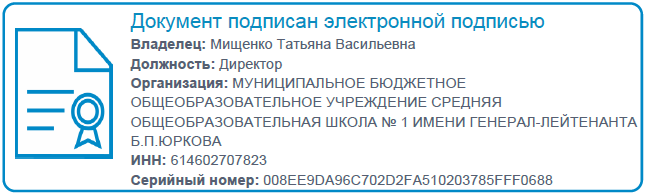               УтверждаюДиректор школыМБОУ СОШ №1 им.Б.П.Юркова_______Т.В.МищенкоПриказ №   87 -ОД от 28.03.2024Наименование штатной должностиФИО кандидата на замещение должности1Заместительдиректора по УВР2Заместительдиректора по УВР3Заместительдиректора по ВР4Советник директора по воспитаниюКритерийПризнакУровеньУровеньУровеньУровеньУровеньКритерийПризнакЗнания, опытПрофессиональные знанияЗнания, опытОпыт работыЗнания, опытНавыки решения типовых задачЗнания, опытДополнительные знания и навыки (прохождение обучения на курсах, участие в семинарах, наличие другихпрофессий и специальностей)Знания, опытЗнание нормативной базы, стандартовработыМышлениеСпособность выделять главноеМышлениеАдекватностьМышлениеНестандартностьПринятие решенийБыстрота принятия решенийПринятие решенийСамостоятельностьПринятие решенийОбоснованностьИнформационные связи, контактыИспользование знаний специалистовКоммуникабельностьУмение	использовать информационные источникиПерсональныехарактеристикиЭффективность трудаПерсональныехарактеристикиЛояльность к организацииПерсональныехарактеристикиЦелеустремленностьПерсональныехарактеристикиКорректность поведенияПерсональныехарактеристикиПрофессиональная ответственностьПерсональныехарактеристикиАвторитетНачалоработыОкончаниеработыДожностьОбщеобразовательная организацияНаименование курса обученияСрокиобученияНаименование этапов подготовкиСрокСрокетка руководителя о хожденииНаименование этапов подготовкиаланчанияетка руководителя о хожденииСодержание мероприятия*СрокиисполненияОтметка о прохождении